Теория функций комплексного переменногоTheory of functions of a complex variable1.Название: Теория функций комплексного переменногоCourse title: Theory of functions of a complex variable  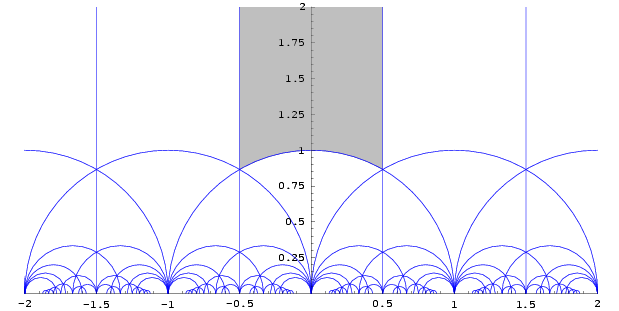 2. Лектор: Ю.С. БеловАссистенты: Е.А. КучерукLecturer: Yu. BelovAssistants: E. Kucheruk3. Краткая аннотация (500-700 символов, на простом и доступном языке):  Теория функций комплексного переменного изучает аналитические функции, то есть функции похожие по поведению на полиномы (конечной или бесконечной степени). Под бесконечной степенью имеется в виду степенной ряд, который мы рассматриваем внутри круга сходимости.Комплексный анализ - один из самых красивых разделов математического анализа, имеющий приложения во многих задачах математики и теоретической физики. Например, интегрирование по контуру позволяет вычислять многие сложные интегралы, которые невозможно точно вычислить другим способами. Другой красивый пример – большая теорема Пикара, которая утверждает, что  аналитическая функция принимает все значения (за исключением, быть может, одного) в любой окрестности существенной особенности.Short annotation (500-700 characters, in plain and simple language): Theory of functions of a complex variable is the study of holomorphic functions. Holomorphic functions are the functions most like polynomials. They are the “polynomials of finite or infinite degree” with complex number coefficients. “Infinite degree” means “power series”, with the restriction that we only use power series at places where they are convergent.Complex analysis is one of the most beautiful of all subjects because its functions have so many nice properties and because it interacts in deep ways with so many other branches of mathematics and physics.  Contour integration, for example, provides a method of computing difficult integrals. Another example is Picard’s great theorem, which states that an analytic function assumes every complex number, with possibly one exception, infinitely often in any neighborhood of an essential singularity.5. Название программы и семестр: бакалавриат “ Теория функций комплексного переменного”, 4-й семестр.Study program and semester: Bachelor program “Theory of functions of a complex variable”, 4-th semester.6. Детальное описание курса с разбиением по лекциям/семинарам/практикам:  Detailed content and structure with sectioning of lectures/seminars: 7. Рекомендованная литература: Б.В. Шабат, Введение в комплексный анализ. Функции одного переменного. Часть 1, 2015 г, URSS, 336 стр.Лаврентьев М.А., Шабат Б.В. Методы теории функций комплексного переменного, 4-е изд., перераб. и доп. — М.: Наука. Гл. ред. физ. -мат. лит. 1973. — 749 сЕвграфов М.А. (ред.) Сборник задач по аналитической теории функций (2-е изд.). М.: Наука, 1972Волковыский Л. И., Лунц Г. Л., Араманович И. Г. Сборник задач по теории функций комплексного переменного. — М. 2004, 4-е изд.Textbooks: Conway, J. B. Functions of One Complex Variable, New York: Springer-Verlag, 1995.2. Real and complex analysis. By Walter Rudin. McGraw-Hill, New York, 1966. 412 pp.8. Предварительно пройденные курсы, необходимые для изучения предмета: Математический анализ.Course prerequisites: Mathematical analysis9. Тип самостоятельных заданий (пожалуйста, приложите также несколько примеров): В курсе запланирован цикл домашних заданий для иллюстрации и лучшего понимания основного материала курса (около 10 задач различной сложности). В рамках семинарских занятий студенты самостоятельно решают задачи в аудитории.Assignments (please, attach a couple of examples): There is a block of home problems, which are aim to help student in mastering the course (10 problems of various level).During seminar classes the students are supposed to solve problems in class 10. Как оценивается успеваемость по курсу:Grading policy:  11. Дополнительные комментарии: Additional comments: ТемаТип1Аналитические и голоморфные функцииЛекция+ практика2Уравнения Коши-Римана, дифференцируемость по комплексной переменной Лекция+ практика3Замкнутые и точные формы, формула ГринаЛекция+ практика4Формула Коши, теорема ЛиувилляЛекция+ практика5Сходимость голоморфных функцийЛекция6Теоремы единственности, принцип максимумаЛекция7Гармонические функции, теорема о среднемЛекция+ практика8	Функции аналитические в кольце, ряды ЛоранаЛекция+ практика9Классификация особенностей, теорема СохоцкогоЛекция10Теорема о вычетах, вычисление интегралов при помощи вычетовЛекция+ 3 практики11Принцип аргумента, теорема Руше, подсчет нулей аналитических функцийЛекция+ 2 практики12Мероморфные функции, теорема Миттаг-ЛеффлераЛекция+ практика13Однолистные функции, конформные отображенияЛекция+ 3 практики14Теорема РиманаЛекция15Принцип симметрии Шварца, модулярная функцияЛекция+ практика16Автоморфизмы диска и верхней полуплоскостиЛекция+ практика17Формулы Кристоффеля-ШварцаЛекция+ 2 практики18Аналитическое продолжение, Римановы поверхностиЛекция+ практика19Гамма функцияЛекция20Целые функции, факторизацияЛекция+ практика21Порядок и тип целой функции, примерыЛекция+ практика22Матрица монодромииЛекция+ практика23	Применение комплексного анализа в спектральной теорииЛекция24ЗапасноеЛекция+ практикаTopicClasses type1Analytic and Holomorphic functions Lecture + seminar2Cauchy-Riemann equations, complex differentiabilityLecture + seminar3Closed and exact differential form, Green formulaLecture+ seminar4Cauchy formula, Liouville theoremLecture+ seminar5Convergence of holomorphic functionsLecture6Uniqueness theorems, maximum principleLecture7Harmonic functions, mean value theorem for harmonic functionsLecture + seminar8	Functions analytic on annulus, Loran seriesLecture + seminar9Classification of singularities, Sokhotski theoremLecture10Residue theorem, calculation of integrals by residue theoremLecture+ 3 seminars11Argument principle, Rouches theorem, calculating of number of zeroesLecture+ 2 seminars12Meromorphic functions. Mittag-Leffler theoremLecture + seminar13Univalent functions, conformal mappingsLecture+ 3 seminars14Riemann theoremLecture15Schwarz simmetry principle, Modular functionLecture+ seminar16Automorphisms of the unit disk and upper halfplaneLecture + seminar17Christoffel-Schwarz formulasLecture + 2 seminars18Analytic continuation, Riemann surfacesLecture + seminar19Gamma functionLecture20Entire function, factorizationLecture + seminar21Order and type of entire functions, examplesLecture + seminar22Monodromy matrixLecture + seminar23	Complex analysis in spectral theoryLecture24ReserveLeсture + seminarМаксимальное количество баллов за курс100Максимальное количество баллов за индивидуальное домашнее задание30Максимальное количество баллов за финальный устный экзамен70